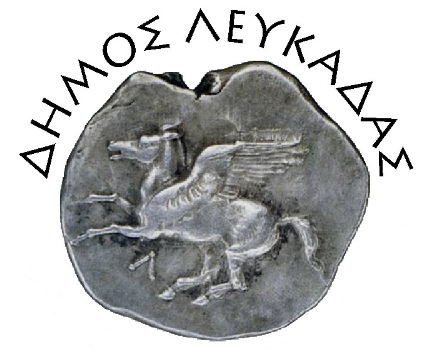 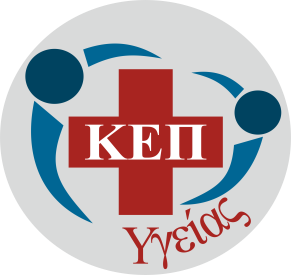 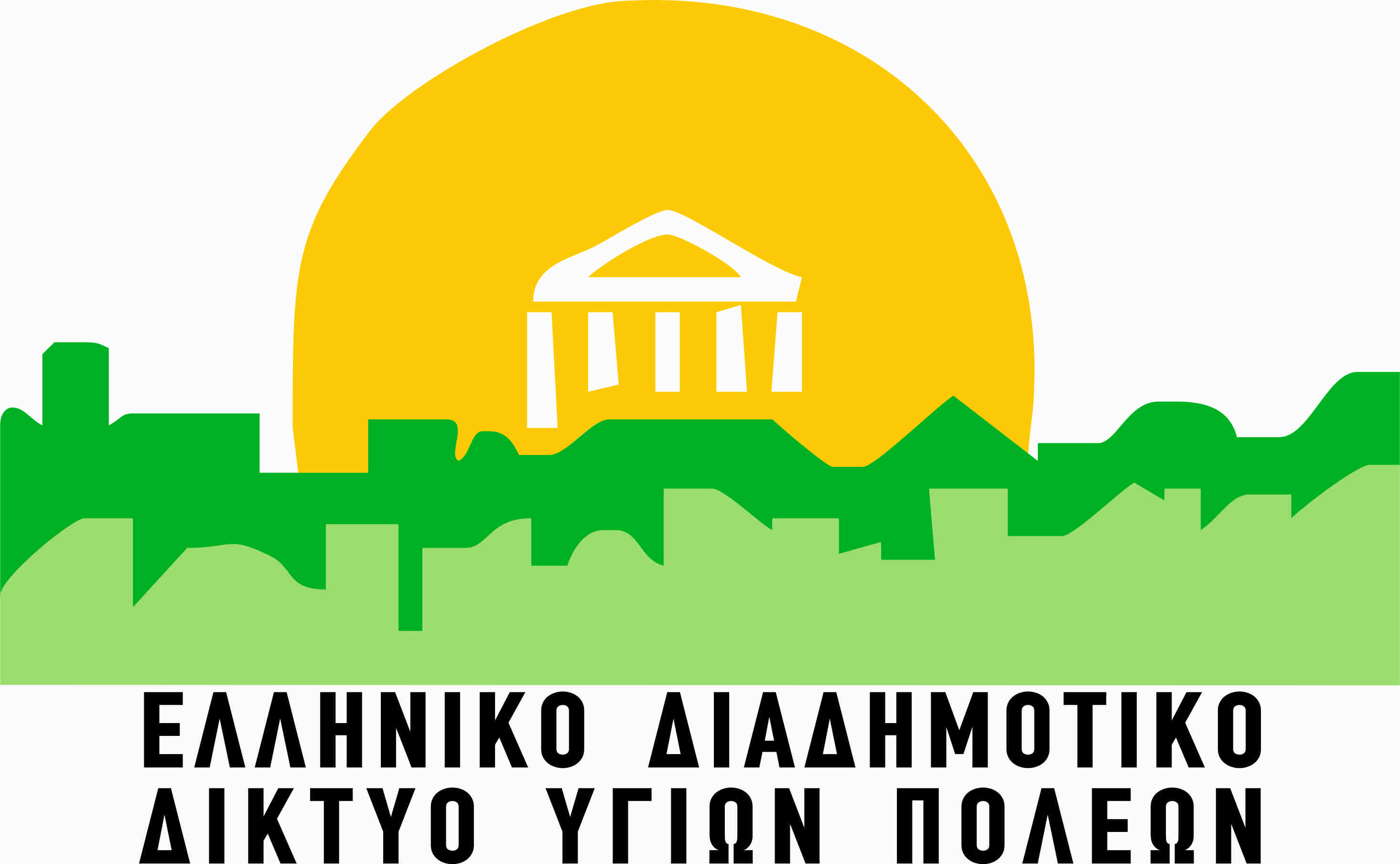 Δελτίο ΤύπουΔιαδικτυακή Δράση με θέμα: «Πανελλήνιες Εξετάσεις: Διαχείριση άγχους προετοιμασίας & αποτελεσμάτων»Το ΚΕΠ Υγείας του Δήμου Λευκάδας  συμμετέχει στη Διαδικτυακή Δράση με θέμα «Πανελλήνιες Εξετάσεις: Διαχείριση άγχους προετοιμασίας & αποτελεσμάτων», που θα πραγματοποιηθεί  την Δευτέρα 23 Μαΐου και ώρα 12:00 από το Ελληνικό Διαδημοτικό Δίκτυο Υγιών Πόλεων του ΠΟΥ και τα ΚΕΠ Υγείας. Ομιλήτρια της Δράσης είναι η Ψυχολόγος Σμαράγδα Χρηστάκη, η οποία θα απαντήσει σε ερωτήματα που θα τεθούν.  Σας προσκαλούμε να παρακολουθήσετε τη  δράση που   θα μεταδίδεται ζωντανά στοZoom  id: 831 5478 4320στο Facebook του ΚΕΠ Υγείας Κεντρική Δομή  (https://www.facebook.com/kentrikidomikepygeias) και  στο Facebook του Δήμου  ΛευκάδαςΗ συμμετοχή είναι δωρεάν.Για περισσότερες διευκρινίσεις μπορείτε να επικοινωνήσετε:στα τηλέφωνα 2645360534,  2645360591 και στο  e-mail kepygeias@lefkada.gov.grΜε εκτίμησηΚΕΠ Υγείας Δήμου Λευκάδας